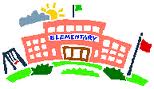 Ms. Britton's  NewsletterAugust  2015Important Dates to Remember:**Sept. 7 Labor Day No school**Sept 8 Teacher Inservice No School**Sept. 18 Interims sent home** September 28-Oct. 2 Brown County Fair- NO SCHOOL!!!       What's Going on in Our Class:LANGUAGE ARTS:We will begin our Literacy Program the week after Labor Day. Students will begin to have weekly spelling tests. The first test is on Friday, September 4th. The spelling words will be sent home the week before the test. Please have your child study the words by writing them and you can go to Spellingcity.com and all the words for the year are there under Ms. Britton. There are games and activities to make studying spelling fun.	Students will also have vocabulary words that they will need to study before each vocabulary test. Vocabulary test will be given every 2 weeks. The vocabulary words will appear in future newsletters. We are using our “Me Bag” items to practice oral storytelling as well as writing our stories.MATH:     We are beginning Unit 1- Routines, Review, and Assessment.  There is a family letter for each unit that explains that unit, gives needed vocabulary, and gives parents the answers to the homework. Shhh! Students will usually have math homework Monday through Thursday. Students will receive 5 points for every turned in homework assignment. Late homework will receive one point less for each day it is late. Please check agendas every night for homework and important information.SOCIAL STUDIES:     We will begin learning about our community.  Students will create posters in groups showing the community of Mt. Orab. Donations of newspapers for this activity would be greatly appreciated.Science:	We are learning the scientific process by making observations and conducting investigations.OTHER INFORMATION:     Thanks to everyone who has sent in items for our classroom!!!